CALL FOR PAPERInternational Workshop “Natural resources and disaster risk managementin the context of climate change”To: ............................................... ................................Natural resource management is one of the key strategies of the Vietnamese Government for sustainable development, especially in the context of climate change and natural disasters. Conclusion No. 56-KL/TW dated 23/8/2019, of the Politburo on the implementation of the Resolution 7 session XI on proactive response to climate change, strengthening natural resource management and environmental protection indicated "natural resources management is still weak, inefficient use, especially for land and water resources ..". This document also emphasizes the need to research and propose innovation solutions for natural resource management in the context of climate change and increasing disaster risks.Hanoi University of Natural Resources and Environment hold the International workshop entitled: "Natural resources and disaster risk management in the context of climate change" for the purpose of exchanging and sharing scientific results, research experiences and academic expertises with domestic and foreign scientists in the field of natural resources, disasters, and climate change. Its aim is also to is to publish latest and high-quality research works in this field. The workshop was organized with the participation of leading experts in the field of natural resources and climate change from prestigious universities in the world such as Ibaraki University and Toyo Eiwa University (Japan), Southampton University (UK), Yonsei University (South Korea) and other organizations and sponsors. The conference will provide an excellent international forum for scientists, engineers, managers and policy makers to discuss and provide innovative ideas for the management of natural resources and disaster risks in the context of climate change towards sustainable socio-economic development.Details of the workshop are as follows:1. Workshop: "Natural resources and disaster risk management in the context of climate change"2. Date: 02 days from 9-10/01/2020 (please see the attached Conference Program for more details)3. Location: Hanoi University of Natural Resources and Environment, 41ª Phu Dien Str., Bac Tu Liem District, Hanoi City, Vietnam.4. The main topics of the workshop:- Climate change- Disaster risk management;- Natural resource management ;- Cooperation in natural resources and environmental management for sustainable development.The Workshop Organizing Committee cordially invites researchers, managers, lecturers and readers from domestic and international to submit articles for the conference. Your valuable contributions will surlely lead to the success of the conference.Submission information are attacted in this Call for paper.Please send your article to: Organizing Committee of International Workshop, Hanoi University of Natural Resources and Environment. Phone: 0243.764.5798; Email: tapchikhtnmt@hunre.edu.vn or tongthimythi149@gmail.com. Thank you very much./.SUBMISSION INFORMATION1. Workshop proceedings will publish scientific and technological research results, scientific and practical exchanging ideas in the field of natural resources, disaster risk management and climate change, with scientific contents consistent with topics of the conference; provided not yet published or expected to be published anywhere.2. Language: English3. Structure:The paper must be presented in the following order:- Name of the article;- The author, affiliation;- Summary (English and Vietnamese, not exceeding 200 words, and must reflect the most important results of the research);- Keywords;- Content of the article;- Acknowledgments (if any);- References;Please provide details of majors, degrees, academic titles, work addresses, e-mail, phone numbers, fax numbers of the Correspondent Authors (at the bottom of the first page)4. Format:- Font: Time New Roman. Size 12;- Line spacing: Single;- Top margin 2cm, bottom margin 2cm, left margin 3cm, right margin 2cm;- The distance between 2 paragraphs: 3pt;- Each article must not exceed 12 A4 pages.5. Pictures, tables: ask the author to send the original pictures and tables with the article; Functions: use Mathtype software.6. References are numbered in square brackets according to the order of appearance in articles and recorded in the list of references in the following manner:- For journal articles: name of author, year of publication, title of the article (in italics), journal title, volume, first page of the article. For example:[1]. Le Thi Hoai Thu (2018). Unemployment Insurance under the Law on Social Insurance in Vietnam - something to discuss. Journal of State and Law 11, 59.- For books: author's name, year of publication, title (in italics), publisher, place of publication. For example:[2]. Ngo Huy Cuong (2006). Democracy and Democratic Law. Justice Publishing House, Hanoi.Articles will be reviewed and edited for publish at the Conference Proceedings with ISBN numbers.7. Submission deadline and fee- Deadline for registration and abstract submission: November 15, 2019;- Deadline for assessment and acceptance from Organizing Committee: December 15, 2019;- Deadline for submitting full paper: December 20, 2019;- Submission fee: 500,000 VND (Five hundred thousand dong) / 01 paper; 01 day field trip: 500,000 VND (optional).- Attending the conference: free8. Submission address:Organizing Committee of International Workshop, Hanoi University of Natural Resources and Environment;No. 41A Phu Dien, Phu Dien Ward, Bac Tu Liem District, Hanoi CityPhone: 0243.764.5798;Email: tapchikhtnmt@hunre.edu.vn or tongthimythi149@gmail.comMINISTRY OF NATURAL RESOURCES AND ENVIRONMENTHANOI UNIVERSITY RESOURCES AND ENVIRONMENTSOCIALIST REPUBLIC OF VIETNAMIndependence - Freedom - HappinessHanoi,   October 2019       WORKSHOP ORGANIZING COMMITTEEDEPUTY CHIEF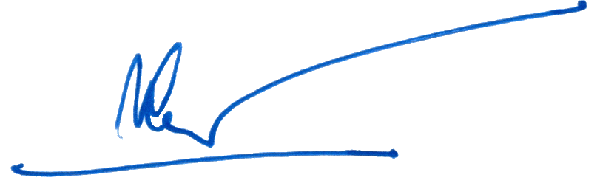 Assoc.Prof.Dr. Pham Quy Nhan